Ampliar al doble el cuadrilátero  ABCD, construyéndolo en una cuadrícula.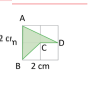 ¿Cuáles serán las dimensiones de la cuadrícula si el cuadrilátero se amplía al triple? ¿y si se reduce a la mitad? Construya ambas figuras.¿ Cuál cuadrilátero es semejante al cuadrilátero ABCD?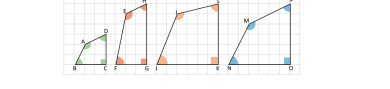 Las siguientes figuras son semejantes, Identifica los lados y ángulos homólogos,  y calcula la razón de semejanza en cada pareja.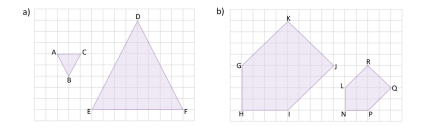 Las dimensiones ancho y largo del piso de un salón con forma rectangular están en la razón 3:4 , Si el largo del salón mide 8 m ¿ cuánto mide el ancho?Verifique que los cuadriláteros sean semejantes. ( en el sentido indicado)¿ cuál es la razón de semejanza?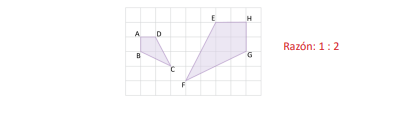 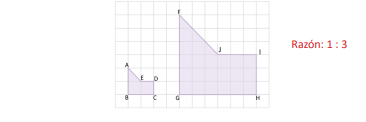              b)SEMANA N°: 2 ASIGNATURA: matemáticaASIGNATURA: matemáticaGUÍA DE APRENDIZAJEProfesor(a): _________Jaqueline González Ibacache___________________GUÍA DE APRENDIZAJEProfesor(a): _________Jaqueline González Ibacache___________________GUÍA DE APRENDIZAJEProfesor(a): _________Jaqueline González Ibacache___________________Nombre Estudiante:Nombre Estudiante:Curso: 2° MedioUnidad:  Semejanza Unidad:  Semejanza Unidad:  Semejanza Objetivo de Aprendizaje: 1.Reconocer figuras semejantes2. Identificar constante de semejanzaObjetivo de Aprendizaje: 1.Reconocer figuras semejantes2. Identificar constante de semejanzaObjetivo de Aprendizaje: 1.Reconocer figuras semejantes2. Identificar constante de semejanzaRecursos de aprendizaje a utilizar:Guía de ejercitación Recursos de aprendizaje a utilizar:Guía de ejercitación Recursos de aprendizaje a utilizar:Guía de ejercitación Instrucciones: Desarrolle en su cuaderno las siguientes tareas. Recuerde: . Apoyarse con los apuntes y ejemplos realizados en la clase. . Argumentar cada respuesta dadaInstrucciones: Desarrolle en su cuaderno las siguientes tareas. Recuerde: . Apoyarse con los apuntes y ejemplos realizados en la clase. . Argumentar cada respuesta dadaInstrucciones: Desarrolle en su cuaderno las siguientes tareas. Recuerde: . Apoyarse con los apuntes y ejemplos realizados en la clase. . Argumentar cada respuesta dada